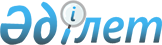 О внесении изменения в постановление акимата Западно-Казахстанской области от 1 апреля 2014 года № 43 "Об утверждении объемов субсидий по направлениям субсидирования развития племенного животноводства и повышения продуктивности и качества продукции животноводства"
					
			Утративший силу
			
			
		
					Постановление акимата Западно-Казахстанской области от 2 декабря 2014 года № 316. Зарегистрировано Департаментом юстиции Западно-Казахстанской области 9 декабря 2014 года № 3706. Утратило силу постановлением акимата Западно-Казахстанской области от 20 января 2015 года № 9      Сноска. Утратило силу постановлением акимата Западно-Казахстанской области от 20.01.2015 № 9 (вводится в действие со дня первого официального опубликования).      Руководствуясь Законом Республики Казахстан от 23 января 2001 года «О местном государственном управлении и самоуправлении в Республике Казахстан» и в соответствии с постановлением Правительства Республики Казахстан от 18 февраля 2014 года № 103 «Об утверждении Правил субсидирования из местных бюджетов на развитие племенного животноводства, повышение продуктивности и качества продукции животноводства», акимат области ПОСТАНОВЛЯЕТ:

      1. 

Внести в постановление акимата Западно-Казахстанской области от 1 апреля 2014 года № 43 «Об утверждении объемов субсидий по направлениям субсидирования развития племенного животноводства и повышения продуктивности и качества продукции животноводства» (зарегистрированное в Реестре государственной регистрации нормативных правовых актов за № 3492, опубликованное 10 апреля 2014 года в газетах «Орал өңірі» и «Приуралье»), следующее изменение:



      приложение к указанному постановлению изложить в новой редакции согласно приложению к настоящему постановлению.

      2. 

Государственному учреждению «Управление сельского хозяйства Западно-Казахстанской области» (М. К. Унгарбеков) обеспечить государственную регистрацию данного постановления в органах юстиции, его официальное опубликование в информационно-правовой системе «Әділет» и в средствах массовой информации.

      3. 

Контроль за исполнением настоящего постановления возложить на заместителя акима области Утегулова А. К. 

      4. 

Настоящее постановление вводится в действие со дня первого официального опубликования.

 

 

      «СОГЛАСОВАНО»

Министр сельского хозяйства

Республики Казахстан

__________А. С. Мамытбеков

03.12.2014 г.

  

Объемы субсидий по направлениям субсидирования развития племенного животноводства и повышения продуктивности и качества продукции животноводства

 

      Примечание: расшифровка аббревиатур: 



      кг – килограмм.

 
					© 2012. РГП на ПХВ «Институт законодательства и правовой информации Республики Казахстан» Министерства юстиции Республики Казахстан
				

      Аким областиН. Ногаев

Приложение

к постановлению акимата

Западно-Казахстанской области

от 2 декабря 2014 года № 316

№Направление субсидированияЕдиница измеренияНормативы субсидий на 1 единицу, тенгеНормативы субсидий на 1 единицу, тенгеОбъем субсидий, голов, тонн, тысяч штукСумма субсидий,тысяч тенге

Мясное скотоводство

Мясное скотоводство

Мясное скотоводство

Мясное скотоводство

Мясное скотоводство

Мясное скотоводство

Мясное скотоводство

1.Ведение селекционной и племенной работы Ведение селекционной и племенной работы Ведение селекционной и племенной работы Ведение селекционной и племенной работы 

1)маточное поголовье крупного рогатого скота, охваченного породным преобразованиемголов18 00018 00062 2151 119 870

2)маточное поголовье племенного крупного рогатого скота голов20 00020 0008 070161 400

3)содержание племенных быков-производителей мясных пород в общественных стадахголов104 000104 00027226 416

2.Приобретение племенного и селекционного крупного рогатого скота Приобретение племенного и селекционного крупного рогатого скота Приобретение племенного и селекционного крупного рогатого скота Приобретение племенного и селекционного крупного рогатого скота Приобретение племенного и селекционного крупного рогатого скота Приобретение племенного и селекционного крупного рогатого скота 

1)отечественный племенной крупный рогатый скотголов154 000154 0001 205184 330

2)импортированный племенной крупный рогатый скот (из Австралии, Соединенные Штаты Америки и Канады)голов200 000200 00012024 000

3)импортированный селекционный крупный рогатый скот (включая племенной из России, Беларуси и Украины)голов118 000118 00036342 834

3.Удешевление стоимости кормов для производства говядины:1 579230 943

1)1 уровенькг220220414,991 271

2)3 уровенькг1201201164139 672

4.Реализация бычков на откормочные площадки первого уровня субсидированияголов15 00015 0003 14447 160

Всего сумма

Всего сумма

Всего сумма

Всего сумма

Всего сумма

Всего сумма1 836 953

Молочное скотоводство

Молочное скотоводство

Молочное скотоводство

Молочное скотоводство

Молочное скотоводство

Молочное скотоводство

Молочное скотоводство

1.Ведение селекционной и племенной работыВедение селекционной и племенной работыВедение селекционной и племенной работыВедение селекционной и племенной работыВедение селекционной и племенной работыВедение селекционной и племенной работы

1)маточное поголовье племенного крупного рогатого скота голов20 00020 00069513 900

2.Приобретение племенного и селекционного крупного рогатого скотаПриобретение племенного и селекционного крупного рогатого скотаПриобретение племенного и селекционного крупного рогатого скотаПриобретение племенного и селекционного крупного рогатого скотаПриобретение племенного и селекционного крупного рогатого скотаПриобретение племенного и селекционного крупного рогатого скота

1)импортированный племенной крупный рогатый скот (из России, Беларуси и Украины)голов118 000118 000809 440

3.Удешевление стоимости кормов для производства молока: Удешевление стоимости кормов для производства молока: Удешевление стоимости кормов для производства молока: Удешевление стоимости кормов для производства молока: 1 97538 963

1)1 уровенькг252593423 339

2)2 уровенькг1515104215 624

Всего сумма

Всего сумма

Всего сумма

Всего сумма

Всего сумма

Всего сумма62 303

Яичное птицеводство

Яичное птицеводство

Яичное птицеводство

Яичное птицеводство

Яичное птицеводство

Яичное птицеводство

Яичное птицеводство

1.Удешевление стоимости кормов для производства пищевого яйца:Удешевление стоимости кормов для производства пищевого яйца:Удешевление стоимости кормов для производства пищевого яйца:Удешевление стоимости кормов для производства пищевого яйца:Удешевление стоимости кормов для производства пищевого яйца:Удешевление стоимости кормов для производства пищевого яйца:

1)2 уровеньштук2,62,669350180 311

Всего сумма

Всего сумма

Всего сумма

Всего сумма

Всего сумма

Всего сумма180 311

Свиноводство

Свиноводство

Свиноводство

Свиноводство

Свиноводство

Свиноводство

Свиноводство

1.Удешевление стоимости кормов для производства свининыкг989832631 995

Всего сумма

Всего сумма

Всего сумма

Всего сумма

Всего сумма

Всего сумма31 995

Овцеводство

Овцеводство

Овцеводство

Овцеводство

Овцеводство

Овцеводство

Овцеводство

1.Ведение селекционной и племенной работы34 17151 257

1)маточное поголовье овец, охваченное породным преобразованиемголов1 5001 50019 99829 997

2)маточное поголовье племенных овец в племенных заводах и хозяйствахголов1 5001 50014 17321 260

2.Приобретение племенных баранчиков и ярокголов8 0008 0001 2409 920

Всего сумма

Всего сумма

Всего сумма

Всего сумма

Всего сумма

Всего сумма61 177

Коневодство

Коневодство

Коневодство

Коневодство

Коневодство

Коневодство

Коневодство

1.Приобретение племенных лошадейголовголов40 000351 400

2.Удешевление стоимости кормов для производства кумысакгкг6019,61 173

Всего сумма

Всего сумма

Всего сумма

Всего сумма

Всего сумма

Всего сумма2 573

Всего

Всего

Всего

Всего

Всего

Всего2 175 312